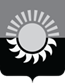 РОССИЙСКАЯ ФЕДЕРАЦИЯКемеровская область-КузбассМуниципальное образование – Осинниковский городской округАдминистрация Осинниковского городского округаПОСТАНОВЛЕНИЕ___________________                                                                                         _____________О признании утратившим силу постановления администрации Осинниковского городского округа № 298-нп от 19.04.2016г «Об утверждении административного регламента предоставления муниципальной услуги «Создание условий для расширения рынка сельскохозяйственной продукции, сырья и продовольствия, содействие развитию малого и среднего предпринимательства»»	На основании Федеральных законов от 27.07.2010 N 210-ФЗ (ред. от 30.12.2020) "Об организации предоставления государственных и муниципальных услуг", от 06.10.2003 N 131-ФЗ (ред. от 29.12.2020) "Об общих принципах организации местного самоуправления в Российской Федерации" , отсутствием в постановлении администрации Осинниковского городского округа от 09.02.2021г № 88-нп «Об утверждении Перечня муниципальных услуг, оказываемых органами местного самоуправления Осинниковского городского округа, о признании утратившим силу постановления администрации Осинниковского городского округа" муниципальной услуги и во избежание дублирования муниципальной услуги:Признать утратившим силу постановление администрации Осинниковского городского округа  № 298-нп от 19.04.2016 года  «Об утверждении административного регламента предоставления услуги «Создание условий для расширения рынка сельскохозяйственной продукции, сырья и продовольствия, содействие развитию малого и среднего предпринимательства»» .Настоящее Постановление вступает в силу с момента подписания.Контроль за исполнением Постановления возложить на и.о заместителя Главы городского округа по экономике и коммерции С.В Павловскую.Исп. М.Ю КашицинаТел. 4-12-50Лист согласованияк Постановлению администрации Осинниковского городского округа«О признании утратившим силу постановления администрации Осинниковского городского округа»от                                        №и.о Главы Осинниковскогогородского округа В.В КауровС постановлением ознакомлен,с возложением обязанностей согласен С.В ПавловскаяДолжностьФамилия, имя, отчествоДатаПодписьПримечанияУправляющий делами – руководитель аппаратаЛ.А. СкрябинаПервый заместитель Главы городского округаВ.В. КауровЗаместитель Главы городского округа по экономике и коммерцииЮ.А. СамарскаяЮридический отделНачальник отдела содействия малому и среднему предпринимательствуЕ.Н. Куралесова